  Citroën C6  Genootschap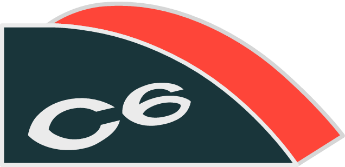                       Amicale Internationale Citroën C6 Ingevuld  inschrijfformulier mailen naar: citroenc6genootschap@gmail.comInschrijfformulier voor TOURRIT Gooi en Vechtstreek zondag 22 augustus 2021 Ondergetekende neemt deel aan de Tourrit op  zondag 22 augustus 2021 Naam:                                                                Kenteken C6:Adres:                                                                Woonplaats:e mailadres:                                                        mobiel:Naast zijn deelneming rijden mee in deze C6:Naam passagier(s)De  kosten voor uw deelname met passagier(s)     aantal x  € 25,- = € ____Neemt ook deel aan het diner € 38 per couvert      aantal x € 38,-  = € ____                                                                          Totaal                 € ____ Gaarne  uw kosten per  omgaande overmaken op rekening:     Rabobank  NL76 RABO 0314 1966 25  t.n.v. Stichting Amicale Internationale Citroën C6 o.v.v. deelname Gooi en vechtstreek tourWij verzoeken U zo spoedig mogelijk in te schrijven, sluiting inschrijving:                		   ZATERDAG, 15 augustus 2021Condities voor inschrijving en deelname.Deze toer rit is enkel voor deelnemers die zich hebben ingeschreven. Deelnemers blijven zelf ten allen tijde verantwoordelijk aan het voldoen van alle verkeersregels. De organisatoren zijn niet, noch in privé, noch als stichting aansprakelijk voor door de deelnemers geleden schade/ongemakken. Alle deelnemers zijn en blijven zelf verantwoordelijk voor het naleven van de corona-regels. Inschrijving is definitief na ontvangst van betaling. 